Музыкальный руководитель : Наталья Геннадьевна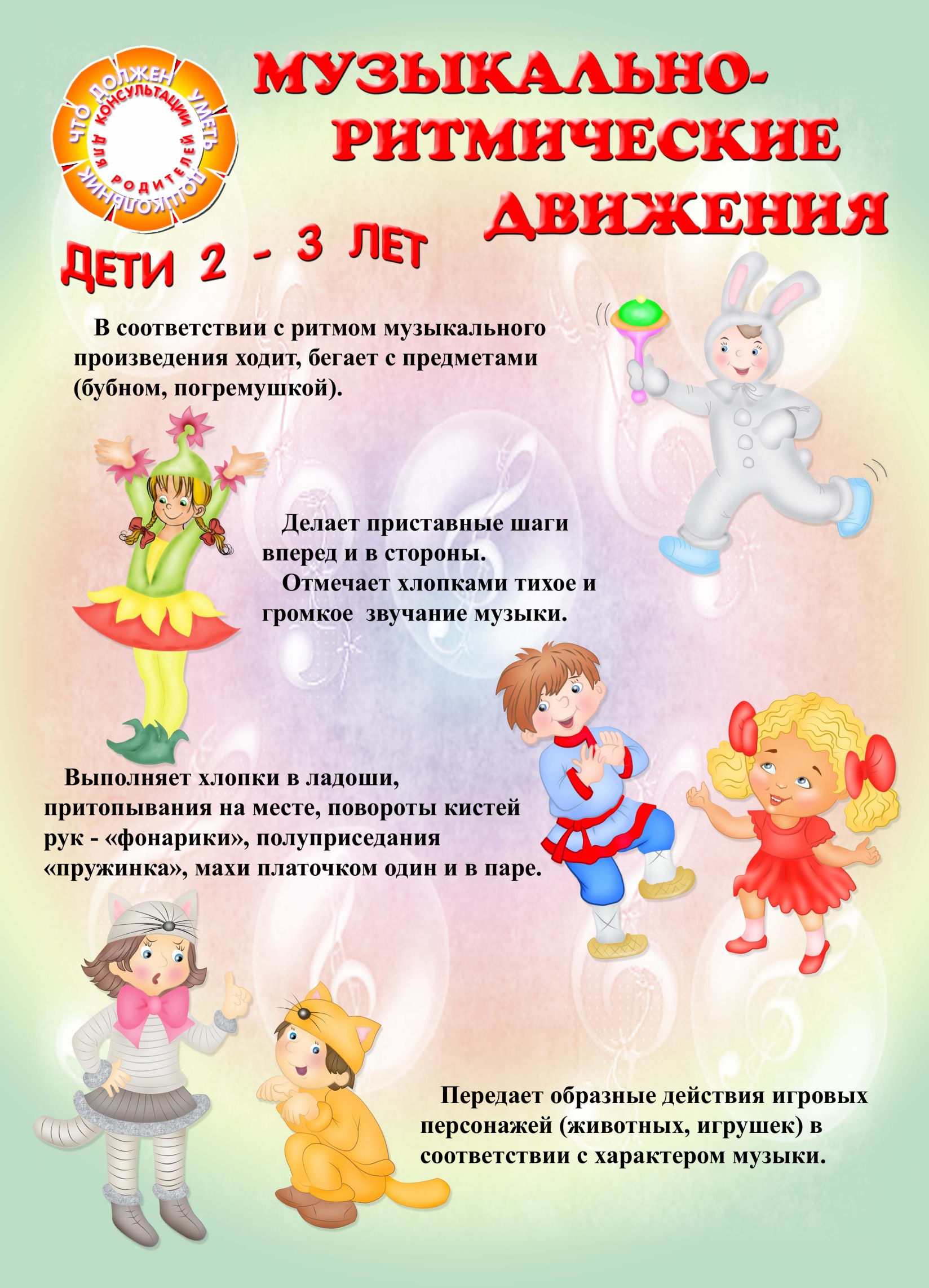  Музыкальный руководитель : Наталья Геннадьевн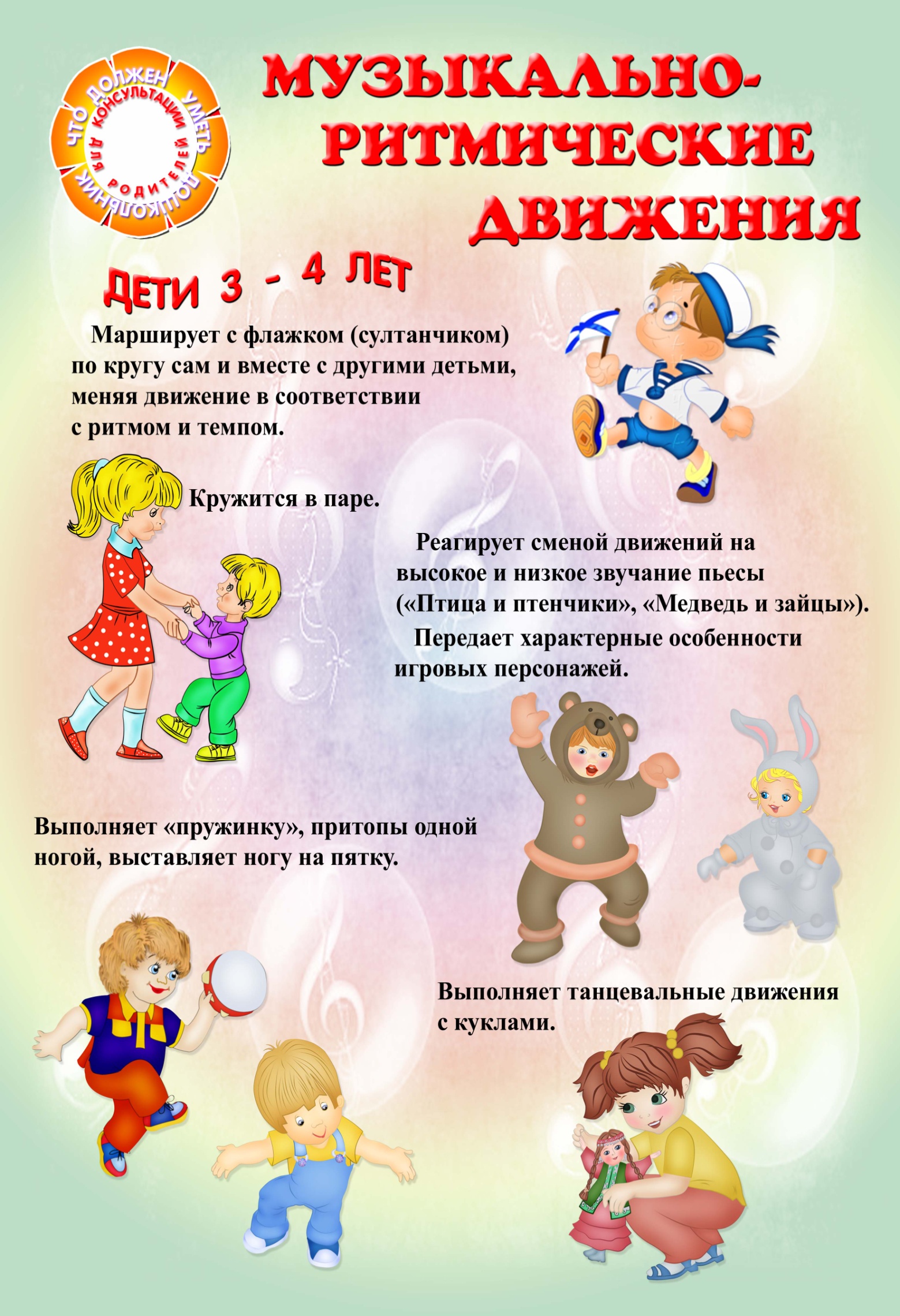  Музыкальный руководитель : Наталья Геннадьевна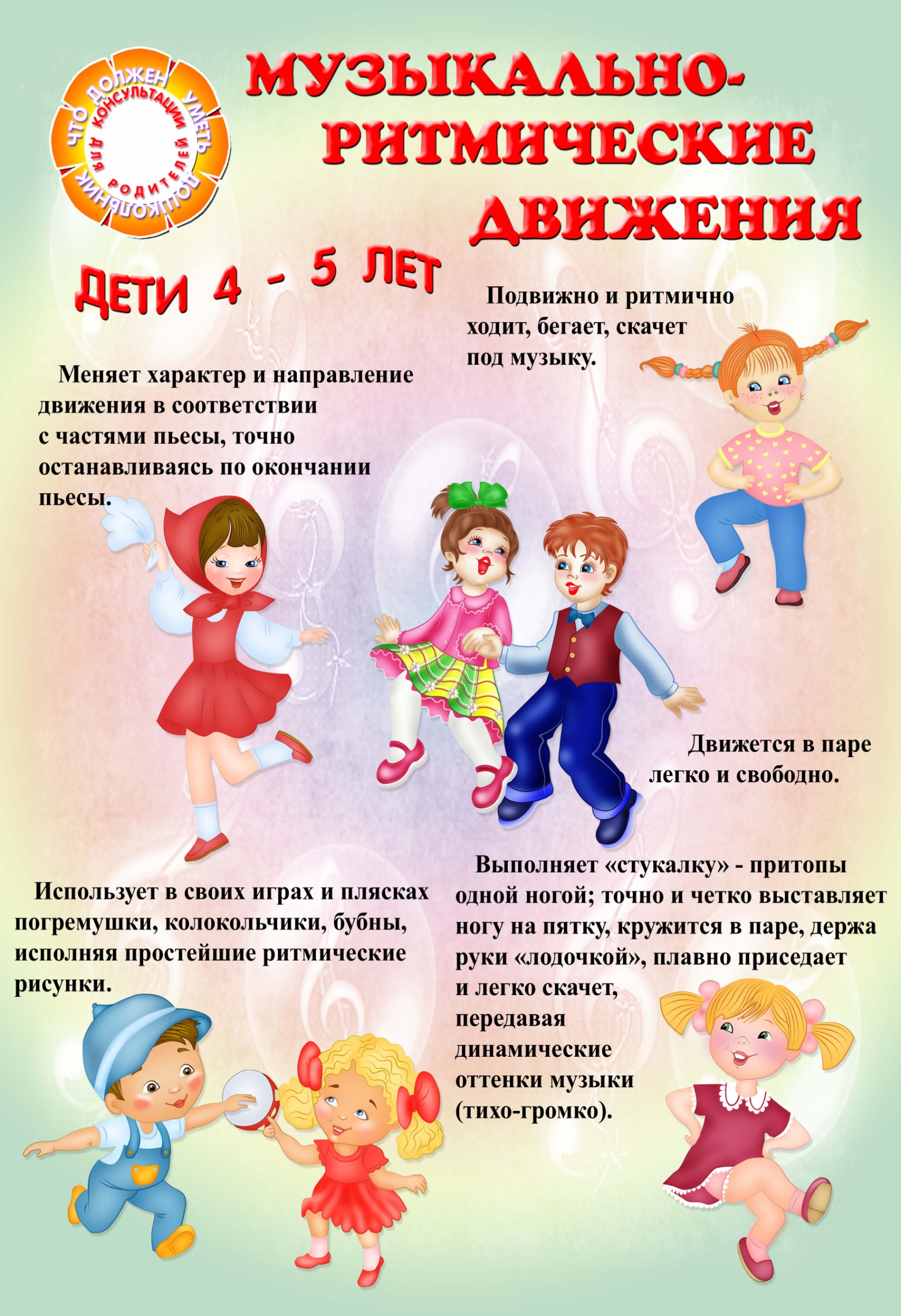  Музыкальный руководитель : Наталья Геннадьевна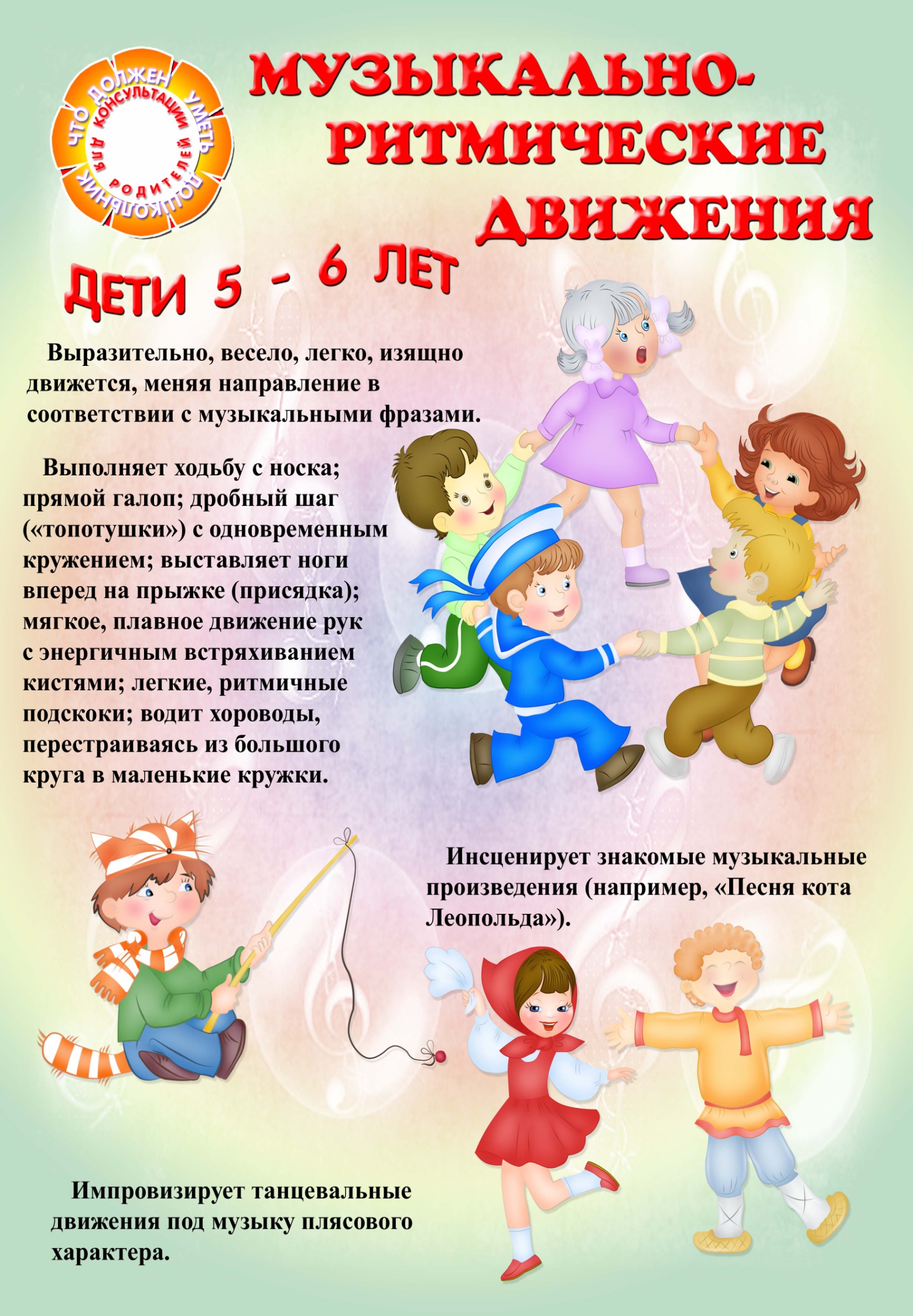  Музыкальный руководитель : Наталья Геннадьевна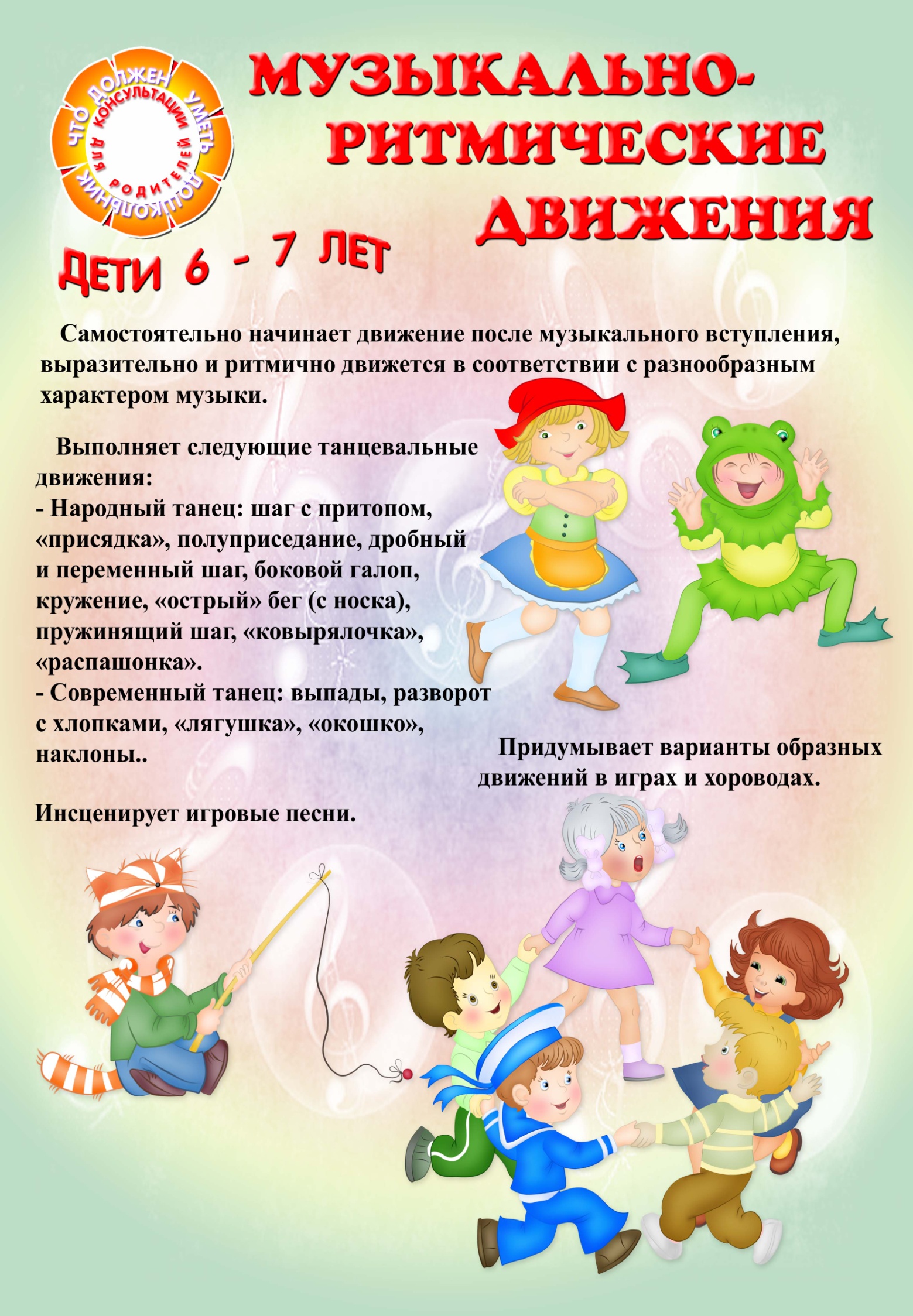 